Izložba fotografija mladih autora do 27 godina U fokusu - foto 6 - igra№: .........................                                                                        Prijavnica natječajaPodaci o autoru:Ime i Prezime: .............................................................................................................................................................* Potpis roditelja/ staratelja, ili mentora (za mlađe od 18 godina)  ......................................................................Godina rođenja: ..........................................................................................................................................................Adresa:  ........................................................................................................................................................................E-mail: ..........................................................................................................................................................................Telefon : ...................................................................  Mobitel: ............... ................................................................... Podaci o fotografijama  Označiti «X» za kolekciju 1. .................................................................................................................................................................... (     )2. .................................................................................................................................................................... (     )3. .................................................................................................................................................................... (     )4. .................................................................................................................................................................... (     )* Da li ste suglasni da stručni žiri razdvoji Vašu kolekciju ukoliko ne zadovoljava uvjete propisane pravilnikom? (označiti)    DA  -  NE          * Naziv/ime fotografije može imati najviše 30 znakova s praznim mjestima (fotografije bez naziva neće se prihvatiti)Autor potpisom potvrđuje istinitost podataka i prihvaća uvjete i pravila izložbe.                                                                               Potpis autoraU ....................................................................                   ....................................................................................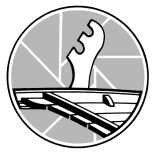 Centar vizualnih umjetnosti „Batana“ RovinjCentro arti visive „Batana“ Rovigno